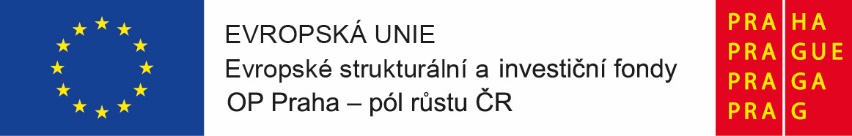 Výzva č. 28 – Inkluze a multikulturní vzděláváníNázev projektu: MŠ Konstantinova PrahaČíslo projektu: CZ.07.4.68/0.0/0.0/17_045/0001284Zahájení realizace od: 1.1.2019Ukončení projektu: 31.8.2020Tento projekt je spolufinancován Evropskou unií.Cílem této výzvy je zvýšení kvality vzdělávání prostřednictvím posílení inkluze v multikulturní společnosti. Především jde o začleňování dětí s odlišným mateřským jazykem. Realizace tohoto projektu přispěje k sociální soudržnosti, chápání a respektování sociokulturní rozmanitosti, k porozumění a toleranci odlišných kultur.Naše škola díky Výzvě 28 získala dvojjazyčného školního asistenta, podporu pro konání jazykových kurzů v češtině, podporu ve vzdělávání pro pedagogické pracovníky a bude probíhat také komunitní a tematické setkání s rodiči naší školy.